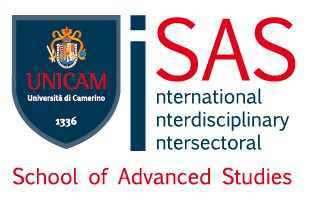 Università degli studi di CamerinoSchool of Advanced StudiesDoctoral course in________________________________________________________________ cycleTITLE THESIS      PhD Student				        Supervisors_________________	                     ________________	     Co- supervisors	    ________________